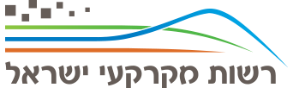 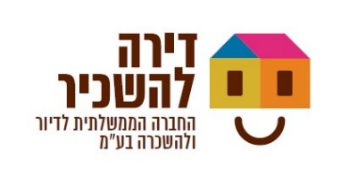 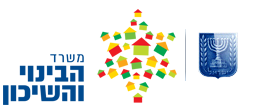 מכרז מקווןדחיית מועדיםהזמנה לקבלת הצעות במכרז פומבי לרכישת זכויות חכירה להקמת מתחם מגורים הכולל 265 יח"ד לבניה רוויה, מתוכן 193 יח"ד למטרת השכרה לטווח ארוך למשך 15 שנה,  ו-72 יח"ד למכירה מיידית, בתוספת שטחי מסחר, ולניהול ולהפעלה של פרויקט דירה להשכיר במתחם הרובע הבינלאומי, בלודמכרז מספר מר/44/2024רשות מקרקעי ישראל ומשרד הבינוי והשיכון מודיעים בזאת על דחיית מועדים כמפורט להלן:את חוברת המכרז ניתן להוריד מאתר הרשות החל מתאריך 16/05/2024.המועד האחרון להגשת ההצעות הינו עד לתאריך 17/06/2024 בשעה 12:00 בצהריים  בדיוק.ביתר תנאי המכרז שפורסמו לא חל כל שינוי.